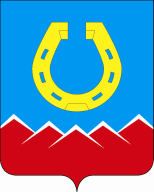 Совет депутатовЮрюзанского городского поселенияР Е Ш Е Н И Е«30»июня  2021 г.           № 64		Об утверждении тарифов (цен) на  виды деятельности, приносящие доходы, 	предоставляемые муниципальным казенным учреждением «Спортивно-культурные	 сооружения» Юрюзанского городского поселения
          В соответствии с Федеральным законом «Об общих принципах организации местного самоуправления в Российской федерации» oт 06.10.2003г. № 131-ФЗ, Уставом Юрюзанского городского поселения,РЕШАЕТ:Утвердить приложение  №1 «Тарифы (цены) на виды деятельности, приносящих доходы, предоставляемых МКУ «Спортивно-культурных сооружений» на территории Юрюзанского городского поселения» к  Положению «О видах деятельности, приносящих доходы,  предоставляемых муниципальным казенным учреждением «Спортивно-культурные сооружения» Юрюзанского городского поселения.Директору МКУ «СКС» руководствоваться в работе настоящим Решением.Настоящее решение вступает в силу с момента принятия. Председатель Совета депутатов Юрюзанского городского поселения                                           А.Г. КурановГлава Юрюзанского городского поселения                                   Ю.В. Бобылев УТВЕРЖДЕНО:Приложение №1 к Решению Совета депутатов Юрюзанского городского поселения  от30 июня 2021г. № 64Тарифы (цены)на виды деятельности, приносящих доходы, предоставляемых МКУ «Спортивно-культурных сооружений» на территории Юрюзанскогогородского поселения.№п/пНаименование услугиСтоимость, руб.1Прокат водного велосипеда130/30 мин.2Прокат лыж:- деревянные70/час- п/пластик80/час- пластиковые100/час3Плата за поломку: лыж2000                                палок1500                                наконечников1504Прокат коньков100/час5Настольный теннис70/час6Прокат снегохода100/10мин7Прокат велосипеда/скоростной150/час8Размещение и проживание в помещениях спорткомплекса/за место 5-ти местный номер300/сутки4-х местный номер400/сутки3-х местный номер500/сутки9Предоставление в аренду территорииПо утв. тарифам10.Предоставление в аренду помещений спорткомплекса100/ кв.м11.Предоставление в аренду территории с беседкой (предварительное бронирование)350/сутки12.Аренда мангала150/сутки